6.Stroje pro dopravu látek kapalných 		2.ročníkpopište schéma čerpací stanice vysvětlete, jak fungují objemová čerpadla, pístová, rotační charakterizujte proudová čerpadla	                                   odevzdat do 24.4.2015tzn.  kapalin a plynů   čerpadla	kompresory, ventilátory, dmýchadla, vývěvy-mechanické zařízení, které dovává pohybovou, potenciální nebo tlakovou energii kapalině, která skrz čerpadlo protéká- čerpadlo je poháněn motorem nbo jiným pohonem (lidským, zvířecím)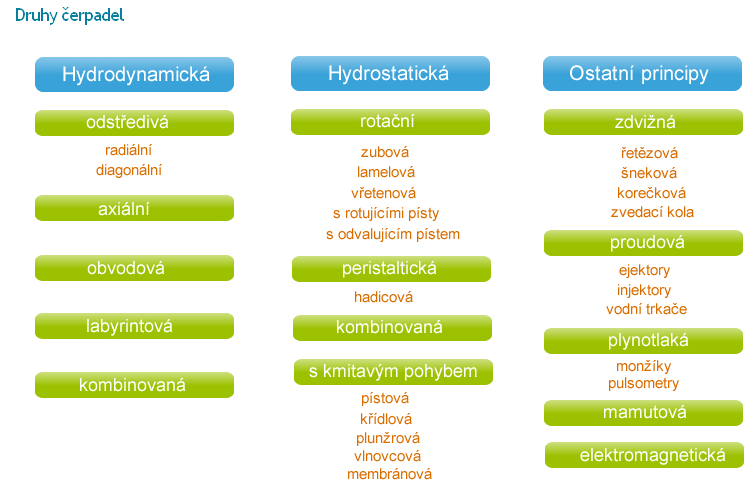 Pístová čerpadla – čerpací stanicečerpadlo je umístěno v tvz.    	čerpací stanici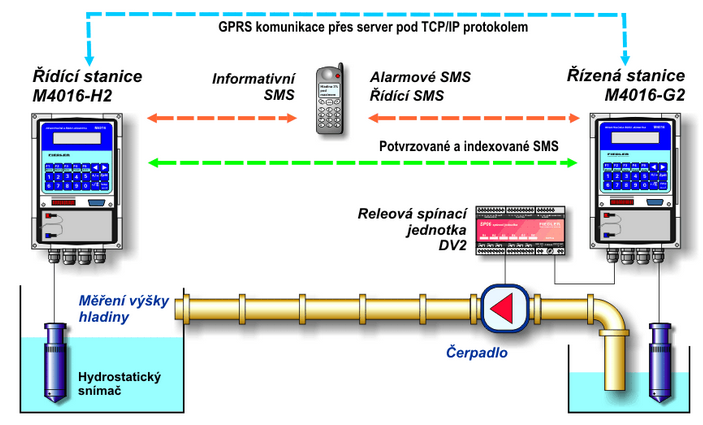 čerpadlo vytlačuje vodu do výše 	položené otevřené nádrže a 	odtud se tlakovým potrubím 	rozvádí do místa spotřebypři sání vzniká v sacím hrdle 	čerpadla podtlak a atmosférický 	tlak působící na spodní hladinu 	vytlačí kapalinu do výškyčerpadlo je ovládáno dvěma plováky, jeden spouští a zastavuje čerpání podle hladiny v horní nádrži, druhý řídí čerpání podle hladiny ve studniHydrodynamická čerpadla - určená k dopravě kapalin- čerpadla s nepřímou přeměnou mechanické energie v energii kinetickou a potenciální- kinetická energie se přeměňuje v tlakovou v difusoru, pokud čerpadlo nemá difusor,     	přeměna probíhá ve spirálové skříni- mají při chodu velký počet otáček, protože hřídel čerpadla je přímo spojená s motorem- menší rozměry, levnější- tekutina teče čerpadlem rovnoměrně bez přestávek,-  není zapotřebí setrvačník ani větrníkPoužití - používají se v čerpacích stanicích	- jsou jednoduchá, malá a tak mají velmi široký rozsah možností využití	- například v zahradách, v chemickém průmyslu, stavebnictví	- po úpravách se mohou použít i pro čerpání viskózních kapalin, jako například kalová 	  čerpadla, která jsou dnes velmi používanáRozdělení 	-  odstředivá		-  axiální		 - obvodová		-  labyrintová		-  kombinovaná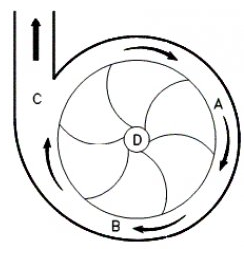 Odstředivá čerpadla – velmi oblíbená, protože mají dokážou 				   čerpat vodu i znečištěnou, nejsou náročná 			   na údržbu, mají vysoké průtoky a jsou 				   spolehliváPrincip – využití odstředivé síly, která působí na přepravovanou 	  	    kapalinu	- poháněcí hřídel je spojen s rotorem a zahnutými 	 	 lopatkami)- zahnuté lopatky se rozbíhají od středu a 	dávají tekutině, která přes ně teče rotační pohyb	 - kapalina je vytlačena z výstupního otvoruPoužití – u každé chalupy, u zahrádky, bazénu, domácí vodárny, čističky, při rozvodu vody v klimatizacích, ve farmaceutickém i chemickém průmyslu, v chladících věžích, ve vytápěcích systémech- většina vodních ponorných nebo kalových čerpadel je založena na tomto principu- nejsou vhodná pro časté vypínání a zapínání (dávkování)- nejsou vhodná pro prstovité a sypké materiály- mají slabý sací efekt- použití do sací výšky 8 mRozdělení 	- radiální		- diagonální (šroubová)Axiální čerpadla 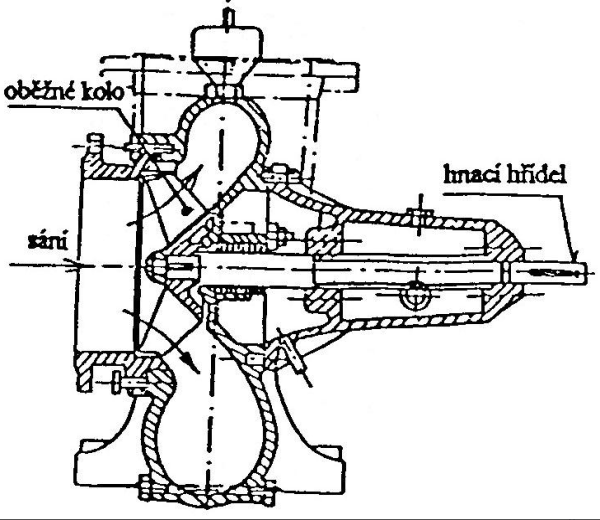 – vhodná pro čerpání velkého množství vody, ale   	do   malých výšek- oběžné kolo je ve tvaru vrtule a má dvě až tři    	lopatky uložené v mohutném náboji- podobá se Kaplanově turbíně (kapalina teče 	z druhé strany)Obvodová čerpadla - vířivá			- použití v potravinářském a chemickém průmyslu, pro čerpání lehkých 			  šťáv, paliv s malou viskozitou (benzin, ether aj.)Hydrostatická čerpadla - k dopravě kapaliny dochází tak, že v určitém časové 					    okamžiku dojde k přesunutí nasátého objemu kapaliny ze 				    sacího potrubí do výtlačného				- charakteristickým rysem těchto čerpadel je relativně neměnný 				   průtokPoužití – na zahradách, kdy se jejich pomocí čerpá voda ze studně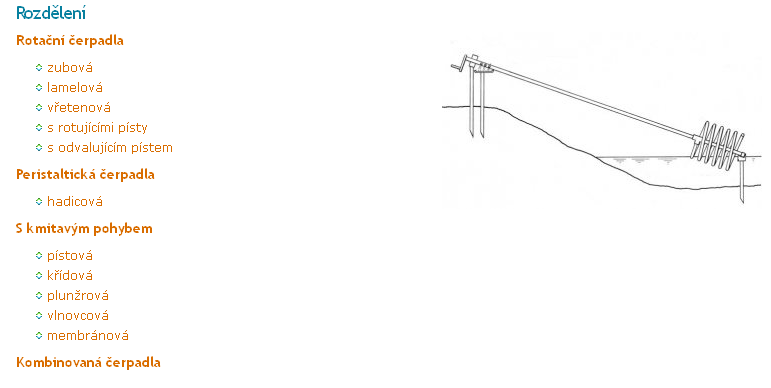 Rotační čerpadla :					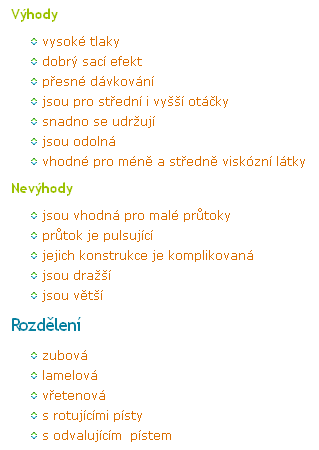 Odstředivá čerpadla (rotační lopatková) – je to na principu využití odstředivé síly 					         vznikající při rotačním pohybu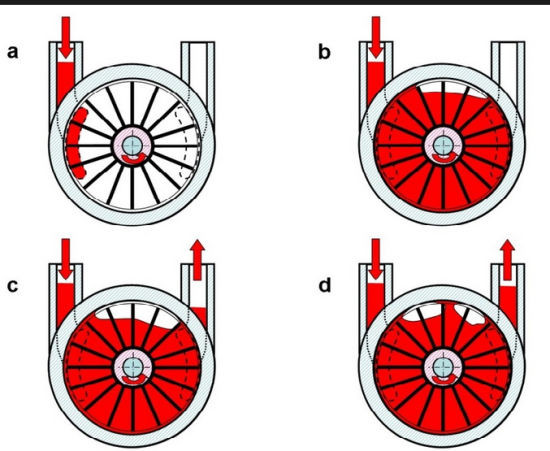 - skládá se z oběžného kola, převaděče, spirálové    skříněČerpadla s kmitavým pohybem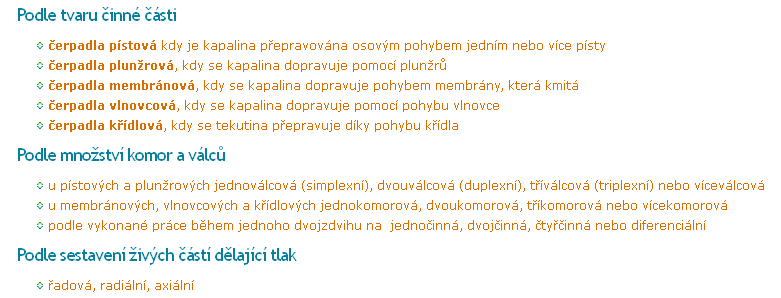 Pístová (objemová) čerpadlatlak potřebný k vytlačení kapaliny je získán zmenšením pracovního prostoru – pohybem pístu ve válcirozdělení – s kmitavým pohybem (čerpací stanice, jednočinné, dvojčinné, deferenciální, 	zdvižné, membránové)s rotačním pohybem (zubové, šroubové, lamelové)jednočinné pístové čerpadlo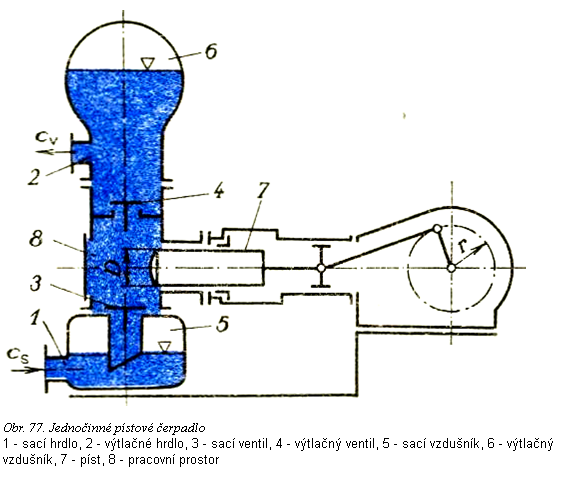 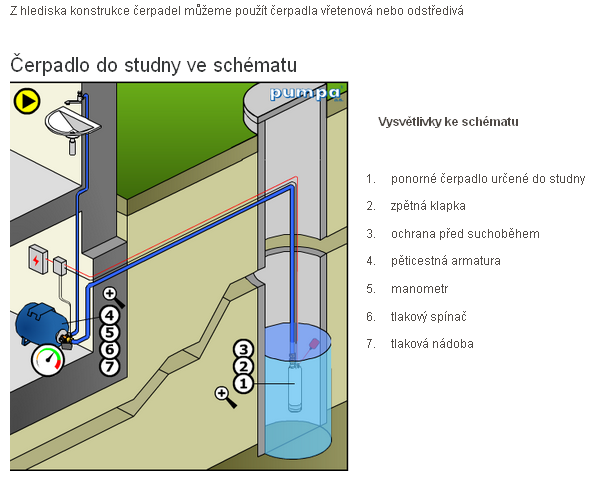 Ostatní Zdvižná čerpadla – přepravují kapalinu mechanickým zvedáním kapaliny		        - principem je sbírání vody do určitých nádob, misek, korýtek, které vodu 		          nesou do vhodné výšky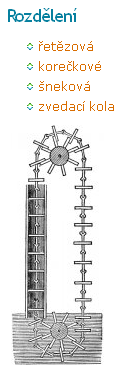 Proudová čerpadla – využívají proudu tlakové plynu nebo kapaliny, která strhuje 				dopravovanou kapalinu, 			- jsou spolehlivá a levnározdělení – vodní a parní injektor	      - mamutové čerpadloEjektor – poháněn proudem vod, plynu nebo parou	- je to odsávací tryskové čerpací zařízeníVodní trkač – používá pohybovou energii stříkající vody		- proud kapaliny je v intervalech zavírán trkacím ventilem		- rázy, které vzniknou slouží k čerpání tekutinyParní injektor – pára vstupuje do expanzní trysky, kde nabývá velké rychlosti při výstupu z trysky strhává proud s sebou vzduch a vzniká podtlak, který nasává kapalinu a tlačí jí do tlačné trysky- využívá proudu vody nebo páry k pohybu kapaliny, která má být dopravována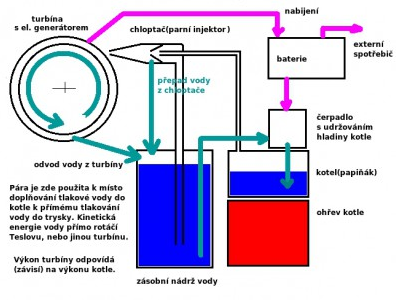 